Abony Város			             			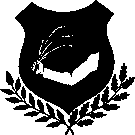 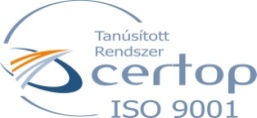 Polgármesterétől 							Telefon: (53) 360-135/107H-2740 Abony, 							E-mail: abony@abony.huKossuth tér 1.						JT/26-15/2022.	http://www.abony.hu/onkormanyzat/kepviselo-testulet/meghivok-eloterjesztesekM e g h í v óTisztelettel meghívom a Képviselő-testület2022. szeptember 19-én (hétfőn) du. 17.00 órakor tartandó rendkívüli üléséreAz ülés helye: Polgármesteri Hivatal DíszteremNapirend: 			Előterjesztő:Nyílt ülés:Abony Város Önkormányzata tulajdonát képező			Pető Zsoltvíziközmű vagyon helyzetének és az ahhoz kapcsolódó		polgármesterfeladatellátási kötelezettségek teljesítésének áttekintése,valamint döntés a feladatellátási kötelezettség és ahhozkapcsolódó vagyon Magyar Állam részére történőátruházásárólAbony Város víziközmű-szolgáltatás 2023-2037 közötti		Pető Zsoltidőszakra vonatkozó Gördülő Fejlesztési Tervének elfogadása	polgármesterA Bursa Hungarica Felsőoktatási Önkormányzati			Pető ZsoltÖsztöndíjrendszer 2023. évi csatlakozása				polgármesterAbony, 2022. szeptember 13.Tisztelettel:       				 Pető Zsolt 			          polgármesterMeghívottak:	Képviselő-testület tagjaiDr. Egedy Zsolt Mihály általános alpolgármesterKókai-Dudinszky Anna Mónika alpolgármesterdr. Gáspár Anita jegyződr. Egedi Bernadett aljegyzőPolgármesteri Hivatal OsztályvezetőiFöldi László országgyűlési képviselőDr. Nyikos Tamás Antal – Ceglédi Járási Hivatal vezetőjeKépviselő-testület valamennyi bizottsági tagjaid. Raffai László Roma Nemzetiségi Önkormányzat elnöke Város díszpolgárai, helyi társadalmi és civil szervezetek képviselőiHelyi intézményvezetőkJasper Lóránt ügyvezető – DAKÖV Dabas és Környéke Vízügyi Kft.Horváth Péter – DAKÖV Dabas és Környéke Vízügyi Kft.Kemecsei Antal – Daköv Kft. Abonyi Üzemmérnökségének vezetője